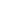 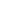 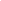 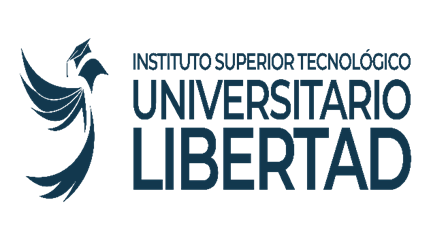 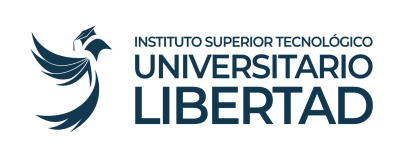 Formato preliminar del Perfil de Proyecto de Investigación:Los siguientes campos contienen la información que las propuestas deben presentar en la instancia de exposición de Proyectos ante la  Comisión Evaluadora. La presentación debe cumplir con el formato institucional (Power Point) y tendrá una duración de 20 minutos. Una vez aprobado el Proyecto, se deberá proceder con el llenado completo del Perfil de Investigación.Código:ISTUL-GIDIV-02-003Fecha de emisión:01/12/2023Unidad/Área:Dirección de InvestigaciónUbicación:Av. 10 de agosto y Rumipamba 170515 edificio azul Quito- EcuadorNombre responsable: Msc. Giovanny David Córdova Trujillo. Dirección de Investigación.Proceso:Gestión de Proyectos de Investigación.RUBROCARGOFIRMAFECHAAprobado por:MSc. Sandra Jarrín CampoverdeVicerrectora Académica01/12/2023Revisado por:MSc. Sandra Jarrín CampoverdeVicerrectora Académica01/12/2023Elaborado por:Msc. Giovanny David Córdova Trujillo. Dirección de Investigación.01/12/2023REGISTRO DE CAMBIOS EN EL DOCUMENTOREGISTRO DE CAMBIOS EN EL DOCUMENTOREGISTRO DE CAMBIOS EN EL DOCUMENTOREGISTRO DE CAMBIOS EN EL DOCUMENTOREGISTRO DE CAMBIOS EN EL DOCUMENTOVERSIÓNMOTIVORESPONSABLEELABORADO PORFECHA1.0CreaciónComisión de Aseguramiento de la CalidadDiana Jaramillo01/12/2023Título del Proyecto de InvestigaciónPersonal responsable del Proyecto  de InvestigaciónCarreraLínea de InvestigaciónSublínea de investigaciónAsignatura(s) articulada(s) al Proyecto  de InvestigaciónTipo de InvestigaciónProgramas,  redes o  planes a los que se articula el Proyecto de InvestigaciónJustificaciónPregunta de investigaciónObjetivo generalObjetivos específicosMetodologíaConsideraciones de género, ambiente o conocimiento ancestralTipo de Impacto(s)Presupuesto del Proyecto  de InvestigaciónCronograma del Proyecto de InvestigaciónRevistas afines para publicación